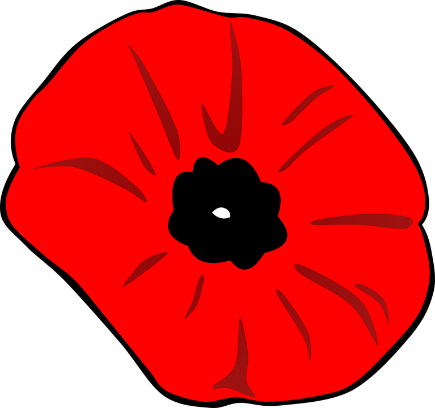 What We’ve Been Up To!November 12th  In Language Arts we have continued to work on phonemic awareness activities (understanding that words are made up of individual sounds) with emphasis on rhyming, identifying beginning and ending sounds, segmenting and blending onset-rime in words (ex. b-at), and reviewing letter names and sounds. During small group reading instruction, students worked on decoding words with short vowels and words with digraphs (th, sh, & ch). In writing, students completed several Remembrance Day reflection pieces.     In Math, Grade 1 students worked on sorting 2D shapes using a variety of sorting rules. Grade 2 students worked on skip-counting by 2s forward to 100 beginning at different multiples of 2.  Preparing for Remembrance Day was the focus of our Exploratory time over the last few weeks. We had one Roots of Empathy session; in the session we talked about the importance of caring for others. A few reminders:	-Skating at LBA~November 16th between 9:00-10:00	~No School~November 24th If any time you have any questions or concerns, please don’t hesitate to reach out. You can reach me either by phone (778-6080) or by email (jodi.sobey@nbed.nb.ca)!						